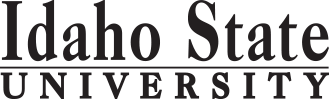                                                                                                                                                                                                 Form Revised 4.14.2017Course Subject and TitleCr. Min. Grade*GE, UU or UM**Sem. OfferedPrerequisiteCo RequisiteCo RequisiteCo RequisiteSemester One (Pre-Requisite)Semester One (Pre-Requisite)Semester One (Pre-Requisite)Semester One (Pre-Requisite)Semester One (Pre-Requisite)Semester One (Pre-Requisite)Semester One (Pre-Requisite)Semester One (Pre-Requisite)Semester One (Pre-Requisite)BIOL 1101/L Biology I and Lab4CPre- or Co-Requisite: MATH 1108Pre- or Co-Requisite: MATH 1108Pre- or Co-Requisite: MATH 1108Pre- or Co-Requisite: MATH 1108PSYC 1101 Intro to General Psychology3CDiversity Nursing Course: Objective 9 course, or another course approved by the School of Nursing3C                                                                                            Total10Semester Two (Pre-Requisite)Semester Two (Pre-Requisite)Semester Two (Pre-Requisite)Semester Two (Pre-Requisite)Semester Two (Pre-Requisite)Semester Two (Pre-Requisite)Semester Two (Pre-Requisite)Semester Two (Pre-Requisite)Semester Two (Pre-Requisite)BIOL 3301/L Anatomy and Physiology I and Lab4CBIOL 1101 or equivalentCHEM 1101 Intro to General Chemistry3CMATH 1108 or equivalentPSYC 2225 Child Development; or other approved Developmental or Lifespan Psychology course3CPHIL 2230 Medical Ethics3C                                                                                            Total13Semester Three (Pre-Requisite)Semester Three (Pre-Requisite)Semester Three (Pre-Requisite)Semester Three (Pre-Requisite)Semester Three (Pre-Requisite)Semester Three (Pre-Requisite)Semester Three (Pre-Requisite)Semester Three (Pre-Requisite)Semester Three (Pre-Requisite)BIOL 2221/L Intro to Microbiology and Lab4CBIOL 1101  and CHEM 1101 or equivalent(s)BIOL 1101  and CHEM 1101 or equivalent(s)BIOL 3302/L Anatomy and Physiology II and Lab4CBIOL 1101 or equivalentMATH 1153 Intro to Statistics; or other approved Applied Statistics course3CMATH 1108 or equivalent; depends on courseMATH 1108 or equivalent; depends on courseLLIB 1115 Intro to Information Research3C                                                                                             Total14Semester Four (Pre-Requisite) – Spring – APPLY to Accelerated ProgramSemester Four (Pre-Requisite) – Spring – APPLY to Accelerated ProgramSemester Four (Pre-Requisite) – Spring – APPLY to Accelerated ProgramSemester Four (Pre-Requisite) – Spring – APPLY to Accelerated ProgramSemester Four (Pre-Requisite) – Spring – APPLY to Accelerated ProgramSemester Four (Pre-Requisite) – Spring – APPLY to Accelerated ProgramSemester Four (Pre-Requisite) – Spring – APPLY to Accelerated ProgramSemester Four (Pre-Requisite) – Spring – APPLY to Accelerated ProgramSemester Four (Pre-Requisite) – Spring – APPLY to Accelerated ProgramBIOL 3305 Intro to Pathobiology3CBIOL 1101, BIOL 3301, and BIOL 3302 or equivalentBIOL 1101, BIOL 3301, and BIOL 3302 or equivalentCHEM 1102/1103 Intro to Organic and Biochemistry, and Intro to General, Organic and Biochemistry Lab4CCHEM 1101 or CHEM 1111/L or equivalentCHEM 1101 or CHEM 1111/L or equivalentNTD 3340 Nutrition for Health Professionals3CBIOL 3301 or BIOL 3302 or HO 0111 or equivalentBIOL 3301 or BIOL 3302 or HO 0111 or equivalentPPRA 3315 Pharmacology for Nursing4CS*Completion of prior bachelor’s degree is required before applying to the Accelerated Nursing Program*Completion of prior bachelor’s degree is required before applying to the Accelerated Nursing Program*Completion of prior bachelor’s degree is required before applying to the Accelerated Nursing Program*Completion of prior bachelor’s degree is required before applying to the Accelerated Nursing Program*Completion of prior bachelor’s degree is required before applying to the Accelerated Nursing Program*Completion of prior bachelor’s degree is required before applying to the Accelerated Nursing Program                                                                                             Total14Semester FiveSemester FiveSemester FiveSemester FiveSemester FiveSemester FiveSemester FiveSemester FiveSemester FiveNURS 3105 Professional Nursing3CUMSuAdmission into Nursing programNURS 3110/L Fundamentals of Nursing and Lab4CUMSuAdmission into Nursing programNURS 3120/L Health Assessment and Lab3CUMSuAdmission into Nursing programNURS 3150C  Health Assessment/Fundamentals Clinical2CUMSuAdmission into Nursing programNURS 3110 and NURS 3120NURS 3110 and NURS 3120NURS 3110 and NURS 3120NURS 3330 Evidence-Based Nursing Practice3CUMSuMATH 1153, NURS 3120, and Admission into Nursing program                                                                                              Total15Semester SixSemester SixSemester SixSemester SixSemester SixSemester SixSemester SixSemester SixSemester SixNURS 3130/C Adult Health Nursing I and Clinical7CUMFNURS 3110/L and NURS 3120/LNURS 4140 Child Health Nursing3CUMFNURS 3120NURS 4150/C Women and Childbearing Family Nursing and Clinical4CUMFNURS 4140 – instructor will give permission to enroll concurrentlyNURS 4160/C Mental Health Nursing and Clinical5CUMFAdmission into Nursing program                                                                                              Total19Semester SevenSemester SevenSemester SevenSemester SevenSemester SevenSemester SevenSemester SevenSemester SevenSemester SevenNURS 4130 Adult Health Nursing II4CUMSNURS 3130NURS 4220NURS 4220NURS 4220NURS 4200/C Population Health Nursing and Clinical5CUMSAdmission into Nursing programNURS 4220 Leadership and Management in Nursing3CUMSNURS 3105 or NURS 4180NURS 4420 Professional Nursing Capstone4CUMSEnrolled in final semester in Nursing program and approval of instructorEnrolled in final semester in Nursing program and approval of instructorEnrolled in final semester in Nursing program and approval of instructorNURS 4445 Professional Nursing Synthesis2CUMSAdmission into Nursing program and approval of instructorAdmission into Nursing program and approval of instructorAdmission into Nursing program and approval of instructor                                                                                              Total                                        18*GE=General Education Objective, UU=Upper Division University, UM= Upper Division Major**See Course Schedule section of Course Policies page in the e-catalog (or input F, S, Su, etc.) https://next.coursecat.isu.edu/undergraduate/divisionhealth/nursing/bs-nursing-accelerated-map/*GE=General Education Objective, UU=Upper Division University, UM= Upper Division Major**See Course Schedule section of Course Policies page in the e-catalog (or input F, S, Su, etc.) https://next.coursecat.isu.edu/undergraduate/divisionhealth/nursing/bs-nursing-accelerated-map/*GE=General Education Objective, UU=Upper Division University, UM= Upper Division Major**See Course Schedule section of Course Policies page in the e-catalog (or input F, S, Su, etc.) https://next.coursecat.isu.edu/undergraduate/divisionhealth/nursing/bs-nursing-accelerated-map/*GE=General Education Objective, UU=Upper Division University, UM= Upper Division Major**See Course Schedule section of Course Policies page in the e-catalog (or input F, S, Su, etc.) https://next.coursecat.isu.edu/undergraduate/divisionhealth/nursing/bs-nursing-accelerated-map/*GE=General Education Objective, UU=Upper Division University, UM= Upper Division Major**See Course Schedule section of Course Policies page in the e-catalog (or input F, S, Su, etc.) https://next.coursecat.isu.edu/undergraduate/divisionhealth/nursing/bs-nursing-accelerated-map/*GE=General Education Objective, UU=Upper Division University, UM= Upper Division Major**See Course Schedule section of Course Policies page in the e-catalog (or input F, S, Su, etc.) https://next.coursecat.isu.edu/undergraduate/divisionhealth/nursing/bs-nursing-accelerated-map/*GE=General Education Objective, UU=Upper Division University, UM= Upper Division Major**See Course Schedule section of Course Policies page in the e-catalog (or input F, S, Su, etc.) https://next.coursecat.isu.edu/undergraduate/divisionhealth/nursing/bs-nursing-accelerated-map/*GE=General Education Objective, UU=Upper Division University, UM= Upper Division Major**See Course Schedule section of Course Policies page in the e-catalog (or input F, S, Su, etc.) https://next.coursecat.isu.edu/undergraduate/divisionhealth/nursing/bs-nursing-accelerated-map/*GE=General Education Objective, UU=Upper Division University, UM= Upper Division Major**See Course Schedule section of Course Policies page in the e-catalog (or input F, S, Su, etc.) https://next.coursecat.isu.edu/undergraduate/divisionhealth/nursing/bs-nursing-accelerated-map/20XX-20XX Major RequirementsCR20XX-20XX GENERAL EDUCATION OBJECTIVESSatisfy Objectives 1,2,3,4,5,6 (7 or 8) and 920XX-20XX GENERAL EDUCATION OBJECTIVESSatisfy Objectives 1,2,3,4,5,6 (7 or 8) and 920XX-20XX GENERAL EDUCATION OBJECTIVESSatisfy Objectives 1,2,3,4,5,6 (7 or 8) and 920XX-20XX GENERAL EDUCATION OBJECTIVESSatisfy Objectives 1,2,3,4,5,6 (7 or 8) and 920XX-20XX GENERAL EDUCATION OBJECTIVESSatisfy Objectives 1,2,3,4,5,6 (7 or 8) and 920XX-20XX GENERAL EDUCATION OBJECTIVESSatisfy Objectives 1,2,3,4,5,6 (7 or 8) and 936  cr. minMAJOR REQUIREMENTSBIOL 1101/L Biology I and Lab4BIOL 2221/L Introduction to Microbiology and Lab4BIOL 3301/L Anatomy & Physiology I and Lab4BIOL 3302/L Anatomy & Physiology II and Lab4CHEM 1101 Introduction to General Chemistry or CHEM 1111/L General Chemistry I and Lab3 or 5PSYC 1101 Introduction to General Psychology3PSYC 2225 Child Development, or other approved course3Diversity Course: Objective 9, or other approved course3BIOL 3305 Introduction to Pathobiology3CHEM 1102 Introduction to Organic and Biochemistry3CHEM 1103 Introduction to General, Organic, and Biochemistry Lab1CHEM 1103 Introduction to General, Organic, and Biochemistry Lab1LLIB 1115 Introduction to Information Research3MATH 1153 Introduction to Statistics, or other approved course3NTD 3340 Nutrition for Health Professionals 3PHIL 2230 Medical Ethics3PPRA 3315 Pharmacology for Nursing4NURS 3105 Professional Nursing3NURS 3110/L Fundamentals of Nursing and Lab4NURS 3120/L Health Assessment and Lab3NURS 3130/C Adult Health Nursing I and Clinical7NURS 3150C  Health Assessment/Fundamentals Clinical2GE Objectives - Catalog Requirements: (Catalog Courses)GE Objectives - Catalog Requirements: (Catalog Courses)GE Objectives - Catalog Requirements: (Catalog Courses)GE Objectives - Catalog Requirements: (Catalog Courses)GE Objectives - Catalog Requirements: (Catalog Courses)GE Objectives - Catalog Requirements: (Catalog Courses)GE Objectives - Catalog Requirements: (Catalog Courses)NURS 3330 Evidence-Based Nursing Research3GE Objectives - Catalog Requirements: (Catalog Courses)GE Objectives - Catalog Requirements: (Catalog Courses)GE Objectives - Catalog Requirements: (Catalog Courses)GE Objectives - Catalog Requirements: (Catalog Courses)GE Objectives - Catalog Requirements: (Catalog Courses)GE Objectives - Catalog Requirements: (Catalog Courses)GE Objectives - Catalog Requirements: (Catalog Courses)NURS 4130 Adult Health Nursing II4NURS 4140 Child Health Nursing3NURS 4150/C Women and Childbearing Family Nursing and Clinical4NURS 4150/C Women and Childbearing Family Nursing and Clinical4MAP Credit SummaryMAP Credit SummaryMAP Credit SummaryMAP Credit SummaryMAP Credit SummaryCRCRNURS 4160/C Mental Health Nursing and Clinical5Major Major Major Major Major 103103NURS 4200/C Population Health Nursing and Clinical5NURS 4220 Leadership and Management in Nursing3NURS 4420 Professional Nursing Capstone4                                                                                     TOTAL                                                                                     TOTAL                                                                                     TOTAL                                                                                     TOTAL                                                                                     TOTALNURS 4445 Professional Nursing Synthesis2Graduation Requirement Minimum Credit ChecklistGraduation Requirement Minimum Credit ChecklistGraduation Requirement Minimum Credit ChecklistConfirmedConfirmedConfirmedConfirmedPrior completed baccalaureate degreePrior completed baccalaureate degreePrior completed baccalaureate degreeMinimum 32 cr. department-approved workMinimum 32 cr. department-approved workMinimum 32 cr. department-approved workCompleted lower-division department requirementsCompleted lower-division department requirementsCompleted lower-division department requirementsCompleted upper-division major requirementsCompleted upper-division major requirementsCompleted upper-division major requirementsAdvising NotesAdvising NotesMAP Completion Status (for internal use only)MAP Completion Status (for internal use only)MAP Completion Status (for internal use only)MAP Completion Status (for internal use only)MAP Completion Status (for internal use only)MAP Completion Status (for internal use only)MAP Completion Status (for internal use only)DateDateDateDateDateDateDepartment: 6.29.2018 ah6.29.2018 ah6.29.2018 ah6.29.2018 ah6.29.2018 ah6.29.2018 ahCAA or COT:Registrar: 